
АДМИНИСТРАЦИЯ 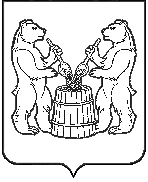 УСТЬЯНСКОГО МУНИЦИПАЛЬНОГО ОКРУГА  АРХАНГЕЛЬСКОЙ  ОБЛАСТИПОСТАНОВЛЕНИЕот 1 марта 2024 года № 445р.п. ОктябрьскийО мерах по обеспечению безопасности людей, охране их жизни и здоровья, запрете выхода (выезда) на лёд на водных объектахУстьянского муниципального округа Архангельской области Руководствуясь Водным кодексом Российской Федерации,  Федеральным законом от 06 октября 2003 № 131-ФЗ «Об общих принципах  организации местного самоуправления в Российской Федерации», постановлением администрации Архангельской области от 28 апреля 2009 года № 119-па/17 «Об утверждении правил охраны жизни людей на водных объектах в Архангельской области», постановлением  администрации Устьянского муниципального округа от 21 февраля 2023 года № 269 «Об утверждении правил использования водных объектов общего пользования, расположенных на территории Устьянского муниципального округа для личных и бытовых нужд», постановлением  администрации муниципального образования «Устьянский муниципальный район» от 03 июня 2015 года № 723 «Об утверждении правил охраны жизни людей на водных объектах муниципального образования «Устьянский муниципальный район» и в целях обеспечения безопасности людей на водных объектах в 2024 году, охране их жизни и здоровья администрация Устьянского муниципального округа Архангельской области ПОСТАНОВЛЯЕТ:1. Запретить с 30 марта 2024 года и с 01 ноября 2024 года выход (выезд) на лед на водных  объектах (водоемах), расположенных на территории Устьянского муниципального округа Архангельской области, при наличии критериев опасности согласно приложению к настоящему постановлению, а также в период  половодья и паводка весны 2024 года.2. Рекомендовать Главному врачу Государственного бюджетного учреждения здравоохранения Архангельской области «Устьянская центральная районная больница» в срок до 10 апреля 2024 года проверить готовность сил и средств к своевременному оказанию медицинской помощи пострадавшим на водных объектах и экстренному направлению пострадавших в стационарные лечебные учреждения.3. Начальнику Управления образования администрации Устьянского муниципального округа Архангельской области в срок  до 01 апреля 2024 года организовать проведение информирования с учащимися всех общеобразовательных школ и дошкольных учреждений района по  правилам безопасного поведения детей на льду, приёмам спасения и оказания доврачебной медицинской помощи пострадавшим.4. Рекомендовать руководителям территориальных отделов, Устьянского муниципального округа:4.1. Оказать содействие в установке необходимого количества сигналов, аншлагов, щитов и знаков безопасности, предупреждающих об опасности передвижения людей и автотранспорта по льду, в местах возможного выхода (выезда) людей на лёд;4.2. Совместно с ОМВД России «Устьянский» и Вельско – Устьянским участком государственной инспекции по маломерным судам ГУ МЧС России по Архангельской области:- при увеличении уровня воды на водных объектах и начале ледохода осуществлять контроль за местами возможного неорганизованного выхода (выезда) населения на водные объекты;       - в опасные периоды ледохода начиная с 15-20 апреля 2024 года, интенсивные  оттепели организовать совместные патрулирования с целью выявления лиц нарушающих введенные ограничения с целью недопущения гибели людей на водных объектах.4.3. С целью обеспечения безопасности людей на водных объектах организовать работу административных комиссий и должностных лиц, уполномоченных составлять протоколы об административных правонарушениях в соответствии со статьей 2.1. «Нарушение правил охраны жизни людей на водных объектах Архангельской области» областного закона от 03.06.2003 года № 172-22-О3 «Об административных правонарушениях».4.4. Организовать выполнение мероприятий по закрытию ледовых переправ  до 20 марта 2024 года. 5. Рекомендовать инспекторам Вельско – Устьянского участка ГУ МЧС России по Архангельской области совместно с заинтересованными ведомствами провести разъяснительную профилактическую работу с населением по мерам безопасности и предупреждению несчастных случаев на водных объектах в период ледохода и паводка 2024 года с использованием средств массовой информации, профилактических бесед по правилам безопасного поведения на льду, распространить среди всех групп населения «Памятки населению при передвижении по весеннему льду»;5.1. Организовать контроль за закрытием пешеходных и транспортных переправ - при наличии критериев опасности согласно приложению к настоящему постановлению; 6. Оперативным дежурным единой диспетчерской службы  администрации Устьянского муниципального округа Архангельской области:- организовать непрерывный сбор, анализ и обмен информацией об обстановке на территории района в том числе сбор  информации  о толщине льда, уровне воды на водных объектах в метеорологической станции Центра гидрометеорологии и мониторинга окружающей среды в г. Вельск, гидрологические посты с. Шангалы, с. Бестужево, п. Кидюга;- организовать и поддерживать и непрерывное взаимодействие с дежурной сменой центра управления кризисных ситуаций ГУ МЧС России по Архангельской области, докладывать главе Устьянского муниципального округа об изменениях оперативной обстановки на территории района к 09 час.00мин. ежедневно начиная с 12 апреля 2024 года;7. Настоящее постановление опубликовать в муниципальном вестнике «Устьяны» и разместить на официальном Интернет-сайте администрации Устьянского муниципального округа.8.  Контроль за исполнением настоящего постановления оставляю за собой.Глава Устьянского муниципального округа                                    С.А. Котлов Критерииопасности при выходе (выезде) на лед _____________________________________________________________Приложениек постановлению администрацииУстьянского муниципального округа Архангельской областиот 1 марта  2024 года № 445Состояние льда-толщина льда менее ;- наличие  слома  припая  льда,  отрывов  льда,  отжимов льда от берега.Гидрометеорологические условия:- скорость ветра более  в секунду;- температура воздуха выше 0 градусов, продолжительностью более  1 суток при критической () толщине льда;- видимость менее , на заливах - менее ;- наличие метели.